三星技術樹開展及新產品導入的專案管理從辨識/開發關鍵技術到新產品導入專案管理  – 背景 –    三星的成功秘笈，誰不想知道！Samsung退休副總DR.seho Cheong 來台分享成功經驗！   據Haydn Shaughnessy於所述，以創新面來看，三星在多項產業不斷地突破創新。然而，我們對三星成功手法仍了解不深。三星做了什麼？它如何與這些美國巨大企業比肩而立？或者說，現在的谷歌和蘋果有強到可以和三星競爭嗎？毫無疑問，專利迴避正是三星的創新之處。   三星重要發展階段，在1997~2003年引進系統化創新手法-TRIZ，奠定了三星現在的成功。TRIZ是一個具有系統性的問題解決方法論。發源地在俄國，方法論要使用者在技術情況與顧客需求中找出矛盾，並設想在理想狀態中可以產生創新之處。TRIZ理論由俄國工程師引入，他們於2000~2003年受邀至首爾實驗室工作，這為三星帶來巨大成功，早初的幾個專案省了超過一億美元支出。2003年TRIZ為三星產生50項專利，2004年的單一專案-DVD拾波器，替三星省下超過一億美元。   如果想超越三星，一定要先知道他們如何成功！如果想超越三星，一定要先了解三星！      技術樹為科技規劃重要手法之一，從機能展開基礎方針開展至特定技術，可大力提升研發專案的成功機率，藉由凝聚彼此共識，規劃出特定專案計畫，帶來企業成功。本課程帶您了解「三星辨識研發主題手法」以及「三星定義關鍵技術方法」，從辨識/開發關鍵技術到新產品導入專案管理。  – 適合對象 – 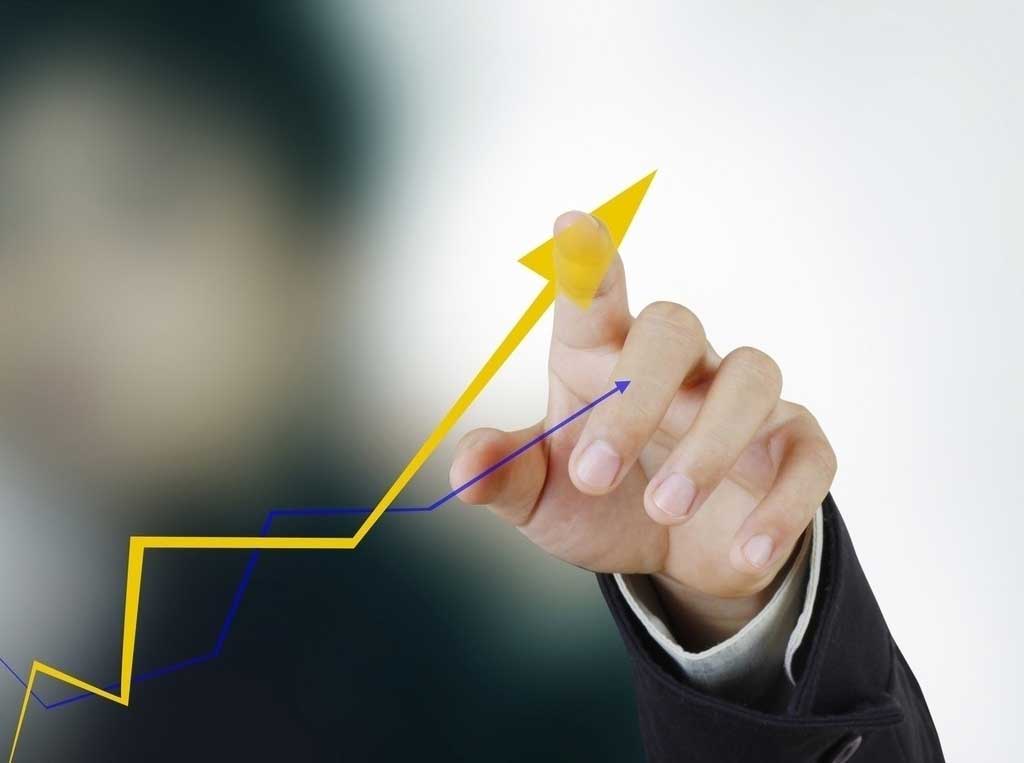 高階主管企業主管專案經理技術領導者研發部門人員創新部門人員有興趣將來成為策劃人員  –預期效益 – 了解如何收集科技、市場趨勢及社會變化的重要資訊。提供市場規劃及研發部門夥伴嶄新的產業概念。系統性使用核心功能。從以往案例套用核心參數至未來專案。將所學內容及演練案例，實際應用於工作上。  –課程大綱– 主題：Technology Tree in Samsung /三星技術樹開展:辨識研發主題與關鍵技術的方法大綱：1. Logic Tree & MECE2.Function Deployment3.Technology Tree (TT) & Principle Diagram4.How Tree & Case study5.What Tree & Case study6.Why Tree & Case study7.Technology Categorization & Technology Portfolio8.Q&A * 主題：New product/Technology introduction & Project management in Samsung/三星新產品、新技術導入的專案管理大綱：1.New product introduction, New technology introduction 最新產品技術介紹2.Project management process & system 專案管理過程及系統3.Design review 設計評估4.Project management Q,C,D 專案管理QCD(品質、成本、交付)5.Project selection 專案篩選6.Resources allocation 專案配置7.Target management 目標管理8.project evaluation 專案評估9.Q&A 問題討論* 全程英文進行， 中間重點翻譯-講師介紹- 鄭世鎬 教授Seho Cheong簡  歷：1984年進入三星集團工作近28年，身兼核心負責人並主導參與三星的歷次重大變革：完成三星創新體系、三星智慧型手機研發平台建構及三星集團KMS等多個重大戰略型計畫。2011年底從三星退休。歷  任：三星技術總辦公室及創新研究團隊領導人三星戰略決策層成員三星最高研究機構(Samsung Advanced Institute of Technology) 副總三星行動裝置顯示事業部高級主管三星電子機械研究所副總裁三星集團高級董事韓國政府研發中心策略和評估委員會專家韓國成均館大學技術管理系教授    -------------------------------------------------------------------------------------------------------  報名方式:  E-mail–請上網下載報名表，或填妥下表後e-mail至service@ssi.org.tw【注意事項】網路課程繳完費後會寄一份講義及帳號密碼‧需報帳者，請務必填寫「公司抬頭」及「統一編號」欄位，以利開立收據作業。‧項目務請填寫以利行前通知或有臨時注意事項時聯絡。‧.團報時每人仍需填一份資料，並加註團報聯絡人聯絡資料。報 名 表三星技術樹開展及新產品導入的專案管理三星技術樹開展及新產品導入的專案管理三星技術樹開展及新產品導入的專案管理三星技術樹開展及新產品導入的專案管理三星技術樹開展及新產品導入的專案管理三星技術樹開展及新產品導入的專案管理三星技術樹開展及新產品導入的專案管理三星技術樹開展及新產品導入的專案管理三星技術樹開展及新產品導入的專案管理報 名 表姓    名*性    別E-MAIL*報 名 表公司/單位*部    門職   稱報 名 表電   話*行動電話*報 名 表地   址*報 名 表收據抬頭：收據抬頭：收據抬頭：收據抬頭：收據抬頭：統一編號：統一編號：統一編號：統一編號：報 名 表網路課程網路課程網路課程一般註冊費一般註冊費一般註冊費防疫期間特別價防疫期間特別價防疫期間特別價報 名 表網路課程網路課程網路課程□ NT$6,000□ NT$6,000□ NT$6,000□ NT$4,000□ NT$4,000□ NT$4,000報 名 表( Total ) 總計以上價格不含學員個人付款之郵電與相關匯款費用( Total ) 總計以上價格不含學員個人付款之郵電與相關匯款費用( Total ) 總計以上價格不含學員個人付款之郵電與相關匯款費用( Total ) 總計以上價格不含學員個人付款之郵電與相關匯款費用( Total ) 總計以上價格不含學員個人付款之郵電與相關匯款費用( Total ) 總計以上價格不含學員個人付款之郵電與相關匯款費用( Total ) 總計以上價格不含學員個人付款之郵電與相關匯款費用( Total ) 總計以上價格不含學員個人付款之郵電與相關匯款費用( Total ) 總計以上價格不含學員個人付款之郵電與相關匯款費用付款方式銀行/ATM轉帳銀行/ATM轉帳銀行：兆豐國際商業銀行 竹科新安分行 總行代號 017 帳號：020-09-10136-1　  戶名：中華系統性創新學會銀行：兆豐國際商業銀行 竹科新安分行 總行代號 017 帳號：020-09-10136-1　  戶名：中華系統性創新學會銀行：兆豐國際商業銀行 竹科新安分行 總行代號 017 帳號：020-09-10136-1　  戶名：中華系統性創新學會銀行：兆豐國際商業銀行 竹科新安分行 總行代號 017 帳號：020-09-10136-1　  戶名：中華系統性創新學會銀行：兆豐國際商業銀行 竹科新安分行 總行代號 017 帳號：020-09-10136-1　  戶名：中華系統性創新學會銀行：兆豐國際商業銀行 竹科新安分行 總行代號 017 帳號：020-09-10136-1　  戶名：中華系統性創新學會銀行：兆豐國際商業銀行 竹科新安分行 總行代號 017 帳號：020-09-10136-1　  戶名：中華系統性創新學會付款方式■諮詢窗口：(03)5723200   ■會址：30071新竹市光復路二段350號5樓   ■E-MAIL：service@ssi.org.tw■諮詢窗口：(03)5723200   ■會址：30071新竹市光復路二段350號5樓   ■E-MAIL：service@ssi.org.tw■諮詢窗口：(03)5723200   ■會址：30071新竹市光復路二段350號5樓   ■E-MAIL：service@ssi.org.tw■諮詢窗口：(03)5723200   ■會址：30071新竹市光復路二段350號5樓   ■E-MAIL：service@ssi.org.tw■諮詢窗口：(03)5723200   ■會址：30071新竹市光復路二段350號5樓   ■E-MAIL：service@ssi.org.tw■諮詢窗口：(03)5723200   ■會址：30071新竹市光復路二段350號5樓   ■E-MAIL：service@ssi.org.tw■諮詢窗口：(03)5723200   ■會址：30071新竹市光復路二段350號5樓   ■E-MAIL：service@ssi.org.tw■諮詢窗口：(03)5723200   ■會址：30071新竹市光復路二段350號5樓   ■E-MAIL：service@ssi.org.tw■諮詢窗口：(03)5723200   ■會址：30071新竹市光復路二段350號5樓   ■E-MAIL：service@ssi.org.tw